            Спортивный  праздник .
Вед: Праздник спорта и здоровья  
      Начинается  сейчас ! На спортивную  площадку 
      Приглашаем дети Вас !
      Приветствие команд .    НЕПОСЕДЫ , и КРЕПЫШИ  
      Здравствуй , солнце  золотое , ,
     Здравствуй , небо голубое ! 
    Здравствуй , легкий ветерок !
     Мы живем в родном краю , 
     Всех я  вас  приветствую ! 
 Вед : Оценивать  результаты соревнований  будет  методист  Людмила           Васильевна . 
    Спорт  ребята  очень нужен , 
   Мы со спортом  крепко  дружим 
   Спорт  - помощник , спорт – здоровье
   Спорт  - игра , Физкульт – УРА !
 Вед : Сегодня  на празднике  мы будем  соревноваться  и играть . 
       Я знаю , что вы  смелые , ловкие , и умелые .  А с зарядкой  вы  дружны . ?
Настя : Каждый день по утрам 
           делаем зарядку 
          Очень нравиться нам  
         Делать по порядку . 
         Чётко  , весело шагать . 
        Раз – два , раз – два , 
        плавно  руки поднимать, 
       раз – два , раз – два , 
       приседать  и подниматься  , 
       раз –два , раз – два . 
       Дети выполняют  движения  в соответствии с текстом ,. 
Вед : Здоровье в порядке ?? 
 Дети : Спасибо , зарядке !! 
Вед: Внимание , начинаются наши соревнования  , разделимся на две      команды , рассчитались  на 1-2 , )) и перестраиваемся в две колонны ,.  
 1 .» Ловкие  мячи , «
   Члены команд строятся в колонны и ноги на ширине  плеч .  Капитаны     прокатывают мяч  между ног  и последний берет мяч и встает первым ., и пока  капитан не окажется первым в колонне , те и побеждают .  
2. « На мяче « 
      Игроки   поочерёдно  прыгают  с зажатыми между коленей мячом  и  до  ориентира бегу , а потом берут мяч в руки  и возвращаются  обратно , и передают  мяч следующему  участнику . 
 3 . « Перенеси  мяч «  
     Участники  по очереди  переносят  мяч  из корзины в обруч  , побеждает  та команда , которая  быстрее перенесет все мячи . 
4. « Мяч  в корзину «  
       Кто самый меткий ,, Участники  поочередно  бросают  мячи в корзину  .Кто больше мячей соберет  и быстрее  , тот и победил . 
 5.  « Гонки мячей «  . 
       Капитаны  передают  мяч  участникам  и обратно , Выигрывает  та команда  , которым первым получает мяч .  Эту игру можно  провести  несколько раз .  
       По  окончании  жюри  , подводит итоги  конкурсов , вручает  подарки .  
 А  сейчас  отдых ,  все  танцуют   , БАНАНА – МАМА . 
 Вот и подошел   наш  спортивный  праздник  к концу  .  Команды показали  свои спортивные достижения . А главное получили заряд бодрости  и массу положительных  эмоций .  
 До свидания  . До новых  встреч . 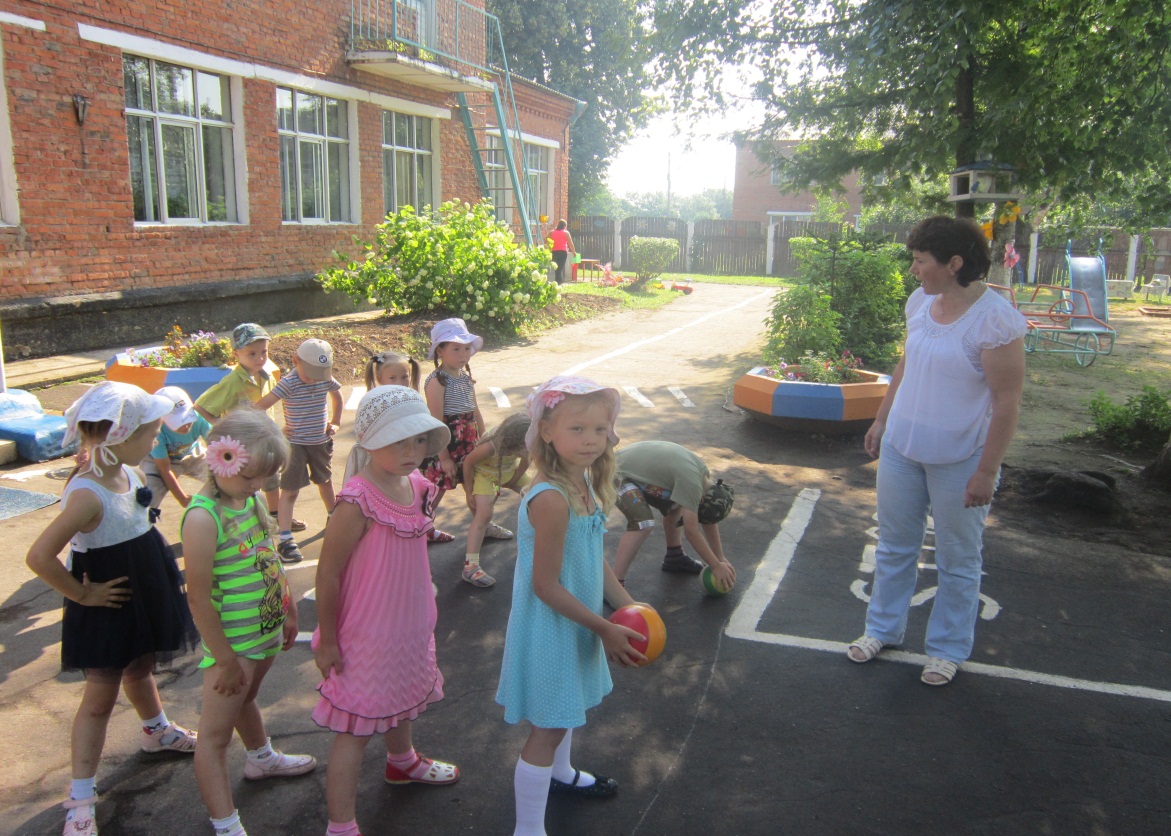 